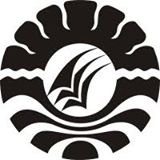 SKRIPSI PENGARUH PENGGUNAAN MEDIA AUDIO VISUAL TERHADAP HASIL BELAJAR SISWA DALAM MATA PELAJARAN IPA KELAS I SDN 047 INPRES BANUA BARU KECAMATAN MAPILLI                   KABUPATEN  POLEWALI MANDARSITI ZAKIYAH RAHMANPROGRAM STUDI PENDIDIKAN GURU SEKOLAH DASARFAKULTAS ILMU PENDIDIKANUNIVERSITAS NEGERI MAKASSAR2017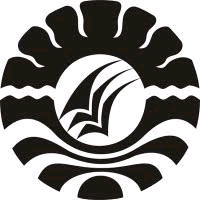 PENGARUH PENGGUNAAN MEDIA AUDIO VISUAL TERHADAP HASIL BELAJAR SISWA DALAM MATA PELAJARAN IPA KELAS I SDN 047 INPRES BANUA BARU KECAMATAN MAPILLI                   KABUPATEN  POLEWALI MANDARSKRIPSIDiajukan untuk Memenuhi Sebagian Persyaratan Guna Memperoleh Gelar Sarjana Pendididkan pada Program Studi Pendidikan Guru Sekolah Dasar Strata Satu Fakultas Ilmu Pendidikan Universitas Negeri MakassarOleh SITI ZAKIYAH RAHMANNIM. 1347441004PROGRAM STUDI PENDIDIKAN GURU SEKOLAH DASARFAKULTAS ILMU PENDIDIKANUNIVERSITAS NEGERI MAKASSAR2017KEMENTERIAN PENDIDIKAN DAN KEBUDAYAANUNIVERSITAS NEGERI MAKASSARFAKULTAS ILMU PENDIDIKANPROGRAM STUDI  PENDIDIKAN GURU SEKOLAH DASARAlamat : Kampus UNM Tidung Jl. Tamalate I MakassarTelepon : 0411.883076 – 0411.884457Laman : www.unm.ac.idPERSETUJUAN PEMBIMBINGSkripsi dengan judul Pengaruh Penggunaan Media Audio Visual terhadap Hasil Belajar Siswa pada Mata Pelajaran IPA Kelas I SDN 047 Inpres Banua Baru Kecamatan Mapilli Kabupaten Polewali Mandar.Atas nama:		Nama			: Siti Zakiyah Rahman	NIM			: 1347441004	Jur/Prodi		: Pendidikan Guru Sekolah Dasar (PGSD)	Fakultas		: Ilmu Pendidikan (FIP)Perguruan Tinggi	: Universitas Negeri MakassarSetelah diperiksa dan diteliti, naskah skripsi ini telah memenuhi syarat untuk diujikan.							Makassar,      Juli 2017Pembimbing I;       	Pembimbing II;Drs. Muslimin., M.Ed	                	   		 Nurhaedah, S.Pd, M.PdNIP. 19750902 200604 1 002	                	    	NIP. 19780320 200501 2 002Disahkan :Ketua PRODI PGSD FIP UNMAhmad Syawaluddin, S.Kom., M.Pd.                                       NIP. 19741025 200604 1 001PERNYATAAN KEASLIAN SKRIPSISaya yang bertanda tangan dibawah ini :Nama			:   Siti Zakiyah RahmanNim			:   1347441004Jurusan/Prodi		:   Pendidikan Guru Sekolah Dasar S1Judul skripsi	: Pengaruh Penggunaan Media Audio Visual terhadap Hasil 
    Belajar Siswa pada Mata Pelajaran IPA Kelas I SDN 047 
    Inpres Banua Baru Kecamatan Mapilli Kabupaten Polewali 
    MandarMenyatakan dengan sebenarnya bahwa skripsi yang saya tulis ini benar merupakan hasil karya saya sendiri dan bukan merupakan pengambilan tulisan atau pikiran orang lain yang saya akui sebagai hasil tulisan atau pikiran sendiri.Apabila dikemudian hari terbukti atau dapat dibuktikan bahwa skripsi ini hasil jiplakan, maka saya bersedia menerima sanksi atas perbuatan tersebut dengan ketentuan yang berlaku.Makassar,	Juli  2017Yang Membuat PernyataanSITI ZAKIYAH RAHMANMOTO “Orang yang sukses dilihat dari seberapa besar usahanya,lakukan yang  terbaik yang kamu bisa dan biarkan Allah yang menilai hasil kerja kerasmu”(Siti Zakiyah Rahman)Dengan Segala Kerendahan HatiKuperuntukkan Karya iniKepada Ayahanda Drs. H. Abd. Rahman, Ibunda Hj. Nurseha, S.Pd dan Saudaraku TercintaSerta  Keluarga dan Sahabat-sahabatku Tersayangyang dengan Tulus dan Ikhlas Selalu Berdo’a dan MembantuBaik Moril maupun Materil demi Keberhasilan PenulisSemoga Allah SWT Memberikan rahmat dan KarunianyaKepada Kita SemuaABSTRAKSiti Zakiyah Rahman, 2017. Pengaruh Penggunaan Media Audio Visual terhadap Hasil Belajar Siswa pada Mata Pelajaran IPA Kelas I SDN 047 Inpres Banua Baru Kecamatan Mapilli Kabupaten Polewali Mandar. Skripsi. Dibimbing oleh Drs.Muslimin, M.Ed. dan Nurhaedah, S.Pd., M.Pd. pada Program Studi Pendidikan Guru Sekolah Dasar Fakultas Ilmu Pendidikan Universitas Negeri Makassar.Permasalahan dalam penelitian ini adalah guru belum pernah menggunakan media audio visual sebagai alat bantu belajar. Saat proses pembelajaran, siswa menggunakan buku paket dalam mempelajari IPA sehingga siswa tidak dapat melihat objek yang dipelajari secara langsung. Rumusan masalah penelitian ini, yaitu: 
1) bagaimanakah gambaran penggunaan media audio visual dalam mata pelajaran IPA?, 2) bagaimanakah gambaran hasil belajar siswa dalam mata pelajaran IPA?, dan 3) apakah  ada pengaruh penggunaan media audio visual terhadap hasil belajar siswa dalam mata pelajaran IPA?. Tujuan penelitian ini untuk mengetahui: 1) gambaran penggunaan media audio visual dalam mata pelajaran IPA, 2) gambaran hasil belajar siswa dalam mata pelajaran IPA, dan 3) pengaruh penggunaan media audio visual terhadap hasil belajar siswa dalam mata pelajaran IPA. Penelitian ini menggunakan Pre-Eksperimental Design bentuk Intact Group Comparison yang membagi kelas menjadi 2 kolompok, yaitu kelompok kontrol dan kelompok eksperimen. Populasi penelitian ini adalah seluruh siswa kelas I dengan menggunakan sampling jenuh. Teknik analisis data dengan uji t menggunakan bantuan SPSS version 20. Hasil penelitiaan menunjukkan bahwa nilai Sig (2-tailed) yang diperoleh lebih kecil dari 0,05 yang berarti ada perbedaan yang signifikan antara hasil posttest kelompok eksperimen dengan kelompok kontrol. Kesimpulan penelitian ini adalah terdapat pengaruh penggunaan media audio visual terhadap hasil belajar siswa dalam mata pelajaran IPA kelas I SDN 047 Inpres Banua Baru Kecamatan Mapilli Kabupaten Polewali Mandar.ABSTRACTSiti Zakiyah Rahman, 2017.The Effect of Using Audio-Visual Media Toward Students’ Learning Outcome in Science Subject at First Grade SDN 047 Inpres Banua Baru Mapilli District Polewali Mandar City. Skripsi. Guided by Drs.Muslimin, M.Ed. dan Nurhaedah, S.Pd., M.Pd. on Primary School Teacher Education Faculty of Education State University of Makassar.The problem of this research was the teacher has never used audio visual media as learning aid. During the learning process, students use the book package in studying the science so that students do not see the object directly. The problems statement in this research, namely : 1) how to describe use audio-visual media in science subject?, 2) how to describe students’ learning outcome in science subject?, dan 3) is there the effect of the use  audio-visual media toward students’ learning outcome in science subject?. The objectives of this research were to know: 1) description use audio-visual media in science subject, 2) description students’ learning outcome in science subject, dan 3) the effect of the use  audio-visual media toward students’ learning outcome in science subject. This research by using Pre-Eksperimental Design with Intact Group Comparison which devide the class into two groups, namely control group and experiment group. This research population were all of student at first grade with use total sampling. Technique of data collection use observation, test, and documentation. Technique of data analysis with  t-test by using SPSS version 20. Calculation result showed that Sig (2-tailed)   lower than 0,05 it means there is significant differences between posttest result in experiment group and control group. The conclusion of this research there is effect of the use audio-visual media toward students’ learning result in science subject at first grade SDN 047 Inpres Banua Baru Mapilli District Polewali Mandar City.PRAKATAPuji syukur kita panjatkan kehadirat Tuhan Yang Maha Esa, karena atas berkat rahmat-Nya sehingga yang berjudul “Pengaruh Penggunaan Media Audio Visual terhadap Hasil Belajar Siswa pada Mata Pelajaran IPA Kelas I SDN 047 Inpres Banua Baru Kecamatan Mapilli Kabupaten Polewali Mandar” dapat diselesaikan sesuai dengan waktu yang telah ditetapkan Penulisan skripsi ini merupakan salah satu syarat untuk menyelesaikan studi dan mendapat gelar Sarjana Pendidikan (S.Pd) pada Program Studi Pendidikan Guru Sekolah Dasar Fakultas Ilmu Pendidikan Universitas Negeri Makassar. Penulis menyadari bahwa skripsi ini tidak mungkin terwujud tanpa bantuan dan bimbingan dari berbagai pihak oleh karena itu penulis menyampaikan terima kasih untuk Bapak Drs. H. Abd. Rahman dan Ibu Hj. Nurseha, S.Pd selaku orang tua penulis yang selalu membimbing, memotivasi, dan menyertai penulis dengan doa selama melaksanakan pendidikan dan ucapan terima kasih kepada Drs. Muslimin, M. Ed selaku pembimbing I dan Nurhaedah S.Pd., M.Pd selaku pembimbing II yang telah memberikan bimbingan dan arahan dengan tulus ikhlas sehingga skripsi ini dapat diselesaikan. Penulis juga menyampaikan ucapan terima kasih kepada :Prof. Dr. Husain Syam, M.TP. selaku Rektor Universitas Negeri Makassar yang telah menerima penulis menuntut ilmu di Fakultas Ilmu Pendidikan Universitas Negeri Makassar.Dr.Abdullah Sinring, M. Pd. selaku Dekan Fakultas Ilmu Pendidikan Universitas Negeri Makassar atas segala kebijakannya sebagai pimpinan Fakultas tempat peneliti menimba ilmu selama ini.Dr. Abdul Saman,  M.Si. Kons. selaku Pembantu , Dekan I,  Drs. Muslimin, M.Ed. selaku Pembantu Dekan II, Dr. Pattaufi, M.Si. selaku Pembantu Dekan III dan Dr. Parwoto, M.Pd, selaku Pembentu Dekan IV Fakultas Ilmu Pendidikan Universitas Negeri Makassar.Ahmad Syawaluddin, S.Kom., M.Pd. dan Muhammad Irfan S.Pd., M. Pd  yang masing-masing merupakan Ketua Program Studi dan sekretaris Program Studi PGSD Fakultas Ilmu Pendidikan Universitas Negeri Makassar.Dra. Hj. Rosdiah Salam., M.Pd selaku Ketua UPP PGSD Makassar Fakultas Ilmu Pendidikan Universitas Negeri Makassar, yang dengan penuh perhatian memberikan bimbingan dan memfasilitasi penulis selama proses perkuliahan.Dr. Andi Makkasau, M. Si dan Amri Amal, S. Pd., M. Pd selaku validator yang telah membimbing penulis dalam penyempurnaan instrumen yang digunakan dalam penelitian iniDosen PGSD UPP PGSD Makassar  Fakultas Ilmu Pendidikan Universitas Negeri Makassar yang telah memberikan berbagai macam ilmu pengetahuan yang tak ternilai dibangku kuliah.Seluruh staf Fakultas Ilmu Pendidikan dan prodi PGSD atas segala bantan yang telah diberikan.Kepala Sekolah dan seluruh staf dewan guru SDN 047 Inpres Banua Baru Kecamatan Mapilli Kabupaten Polewali Mandar yang telah banyak membantu selama penelitian. Ayahanda Drs. Abd. Rahman, Ibunda Hj. Nurseha, S.Pd serta seluruh keluarga besar yang selalu memberikan kasih sayangnya serta dukungan moril maupun materil mulai awal sampai penyelesain studi.Teman-teman seangkatan di UPP PGSD Makassar dan Keluarga Besar Komunitas Laboratorium PGSD Fakultas Ilmu Pendidikan Universitas Negeri Makassar kebersamaan bersama kalian menjadi makna sangat berarti bagi penulis.Atas bantuan dari berbagai pihak, penulis hanya dapat memanjatkan doa kehadirat Allah Yang Maha Esa, semoga segala bantuan yang telah diberikan mendapat pahala. Dan dengan segala kerendahan hati penulis menyadari masih banyak terdapat kekurangan-kekurangan dalam penyusunan skripsi ini, sehingga penulis mengharapkan adanya saran dan kritik yang bersifat membangun dari semua pihak demi kesempurnaan skripsi ini. Akhirnya semoga skripsi ini dapat bermanfaat bagi semua, Amin ya Robbal Alamin.                                                                                           Makassar,    Juli 2017  PenulisDAFTAR ISIHALAMAN SAMPUL 								iHALAMAN JUDUL                  							iiHALAMAN PERSETUJUAN PEMBIMBING                         			iiiPERNYATAAN KEASLIAN SKRIPSI						ivMOTO 										vABSTRAK 										viPRAKATA 										viiiDAFTAR ISI 	xiDAFTAR TABEL	xiiiDAFTAR GAMBAR	xivDAFTAR LAMPIRAN	xvBAB I	PENDAHULUANLatar Belakang Masalah 	1Rumusan Masalah	4Tujuan Penelitian 	5Manfaat Penelitian 	5BAB II  TINJAUAN  PUSTAKA, KERANGKA PIKIR, DAN HIPOTESIS PENELITIANTinjauan Pustaka	7Kerangka Pikir 	 21Hipotesis Penelitian 	23BAB III  METODE PENELITIANPendekatan dan Jenis Penelitian 	26Variabel dan Desain Penelitian 	26Definisi Oprasional 	28Populasi dan Sampel	28Teknik dan Prosedur Pengumpulan Data	29Teknik Analisis Data	32BAB IV  HASIL PENELITIAN DAN PEMBAHASANHasil Penelitian 	36Pembahasan	 45BAB V  KESIMPULAN DAN SARANKesimpulan	49Saran	50DAFTAR PUSTAKA 	51LAMPIRAN	53PERSURATAN PENELITIAN						           107DAFTAR RIWAYAT HIDUP						           111DAFTAR TABEL No                                                     Nama Tabel                                        	  Halaman                                         Tabel 3.1.	Jumlah siswa kelas I SDN 047 Inpres Banua Baru  			29	   Kecamatan Mapilli Kabupaten Polewali Mandar 2017Tabel 3.2.	Hasil uji validasi instrumen						31Tabel 3.3.	Hasil uji reliabilitas instrument					32Tabel 4.1.	Rincian Jumlah Subjek Penelitian					37Tabel. 4.2.	Deskripsi hasil observasi siswa 					38Tabel 4.3.	Deskripsi data posttest kelompok eksperimen dan kontrol		39Tabel 4.4.	Kategori, Frekuensi, dan Persentase nilai hasil belajar 		40  (posttest) siswa pada kelas  eksperimen dan kontrol	Tabel 4.5.	Hasil Uji Homogenitas Hasil Belajar Semester I			43Tabel 4.6.	Uji Homogenitas Posttest						43Tabel 4.7.	Hasil Uji Normalitas Data Posttest kelompok Eksperimen  		44   dan kontrol Tabel 4.8.	Uji-t posttest kelompok eksperimen dan control			44DAFTAR GAMBARNo	                                           Nama Gambar                                           Halaman           Gambar 2.1.	Bagan kerangka pikir 						24DAFTAR LAMPIRANNo 	                                            Nama Lampiran                                         HalamanLampiran 1.	Silabus sesudah validasi					54Lampiran 2. 	RPP dan LKS treatment I sesudah validasi			57Lampiran 3.	RPP dan LKS treatment II sesudah validasi			62Lampiran 4.	RPP dan LKS treatment III sesudah validasi			67Lampiran 5.	Kisi-kisi dan soal posttest sesudah validasi			72Lampiran 6.	Asensi siswa							78Lampiran 7.	Nilai hasil belajar siswa semester I 2016/2017		79Lampiran 8.	 Keterangan validasi						81Lampiran 9.	Soal uji lapangan 						83Lampiran 10.	Hasil uji validasi instrumen					87Lampiran 11.	Instrumen yang valid						89Lampiran 12.	Hasil uji reliabilitas instrumen 				90Lampiran 13.	Hasil observasi guru						91Lampiran 14.	Hasil observasi siswa 						93Lampiran 15.  Hasil belajar posttest kelompok eksperimen dan kontrol	97Lampiran 16. 	Hasil uji statistik data kelompok eksperimen dan kontrol	98Lampiran 17.	Data frekuensi dan persentase hasil belajar kelompok 	99eksperimen dan kontrol			Lampiran 18.	Hasil uji homogenitas kelompok eksperimen dan kontrol    100Lampiran 19.	Uji normalitas instrumen		  		           101Lampiran 20.	Hasil uji-t kelompok eksperimen dan kontrol		           102Lampiran 21.	Dokumentasi						           103